Required Information for Filming Enquiry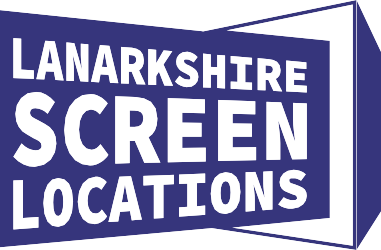 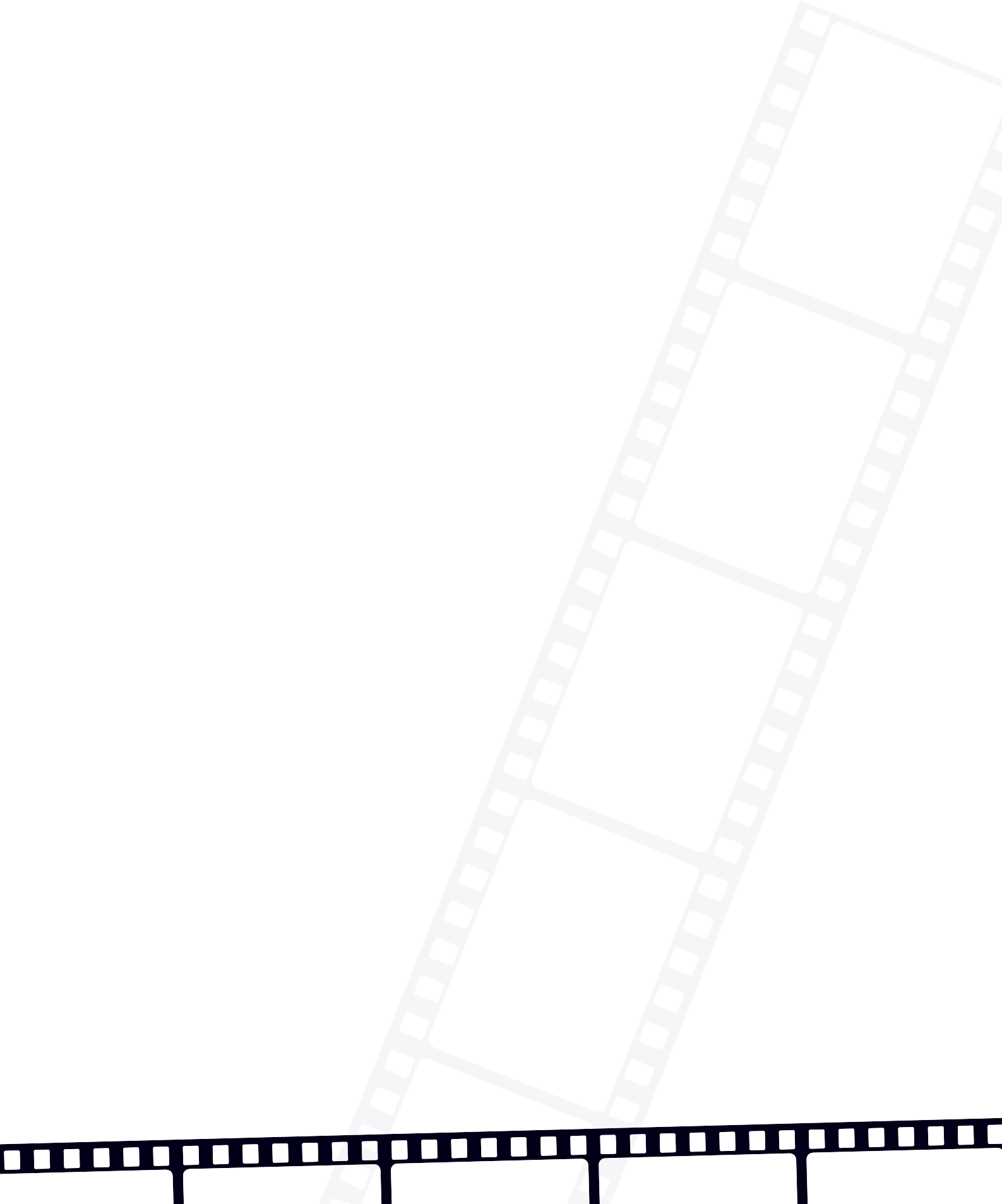 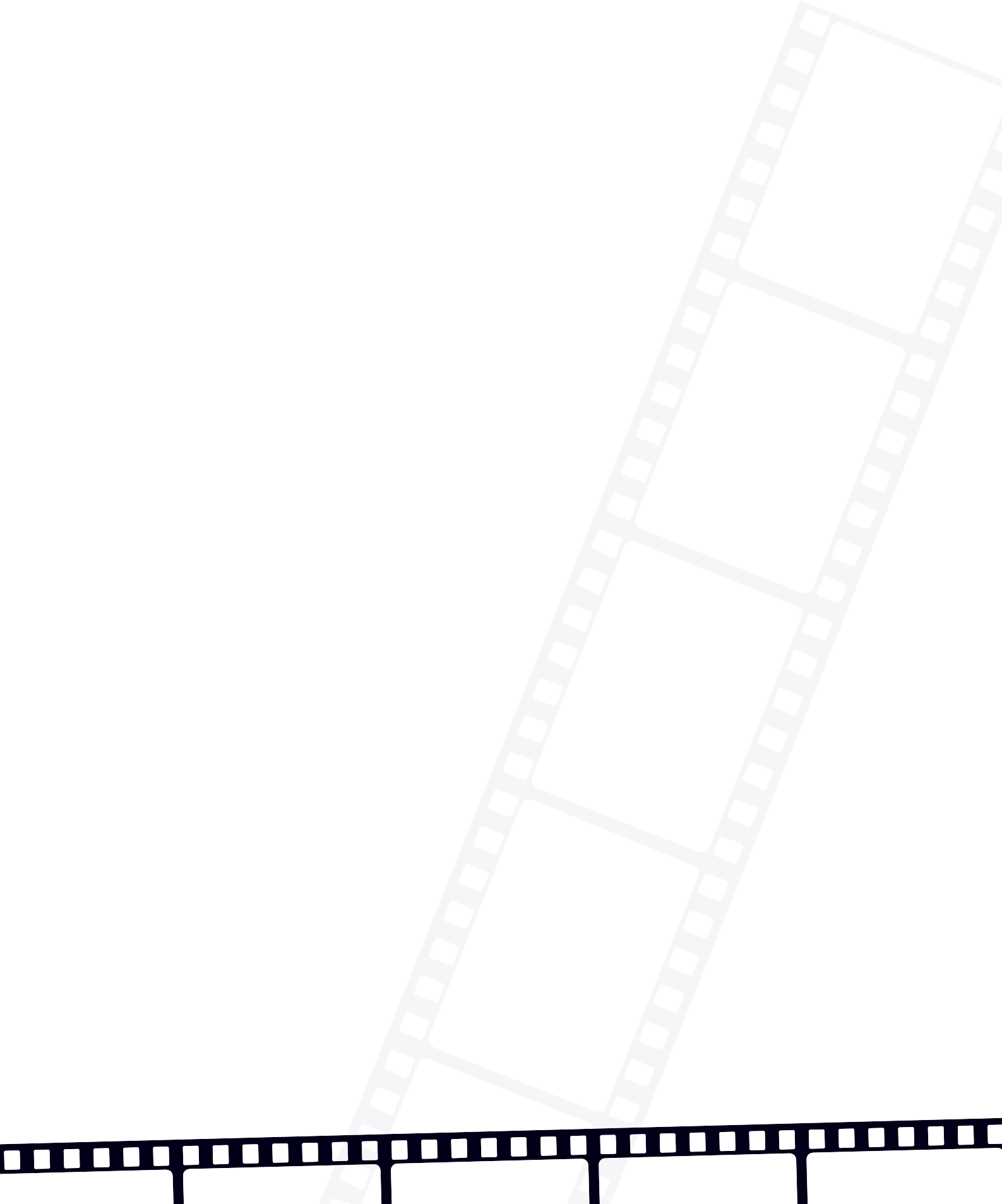 Name of production:Name of production company:Filming location(s):Location Manager or named contact:Email and phone number for person noted above:Brief description of scene(s) to befilmed:Date(s) of filming:Time of filming:Number of cast: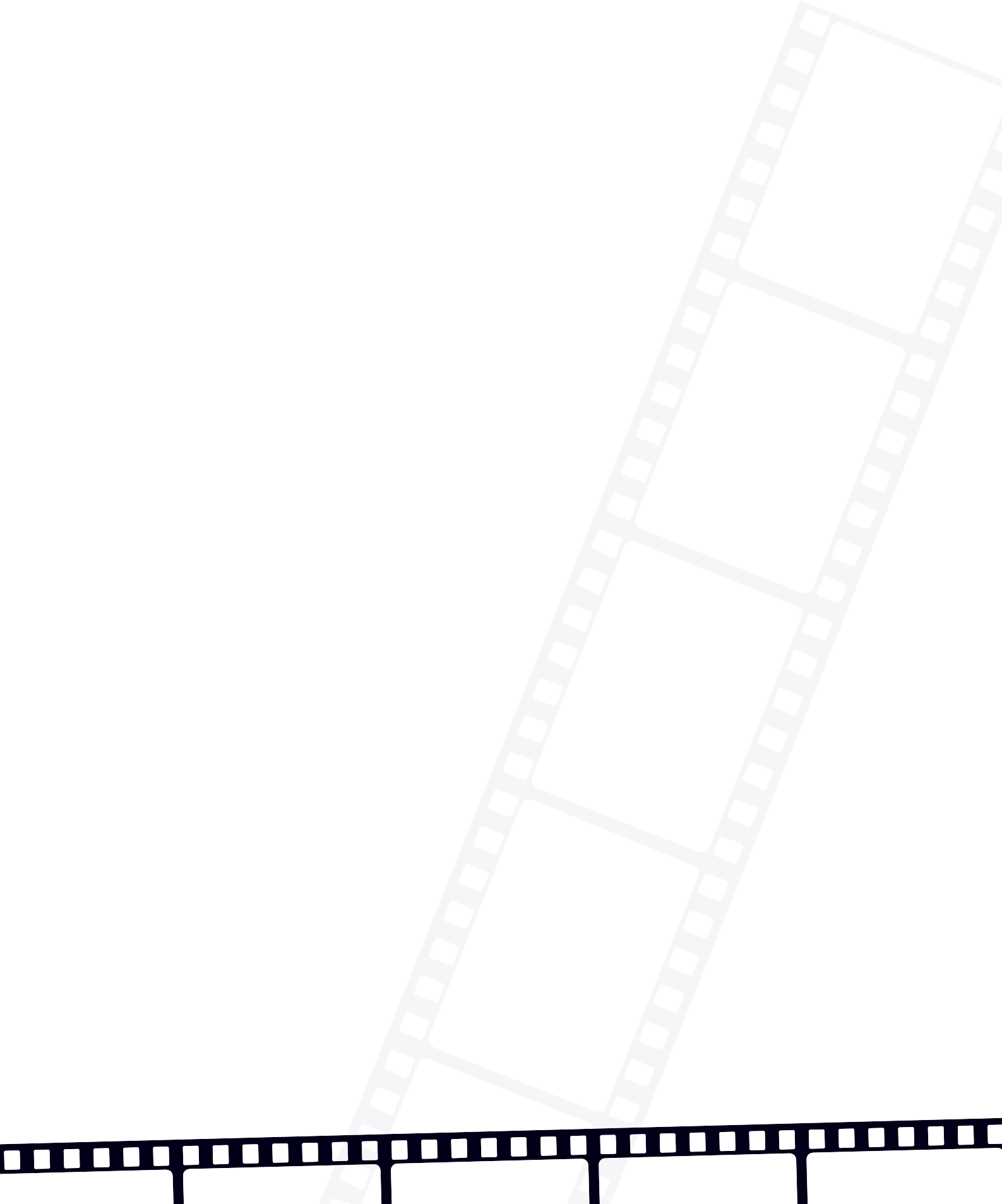 Number of crew:Number & size of vehicles:How do you plan to get equipment/sets to the location?Details of equipment, e.g. additional lighting, jibs, etc:Details of any weaponry or pyrotechnics:Details of any requirement for road closures:Will there be any drone filming? If yes, please provide name of CAA licensed operator.Please detail appropriate insurances you have in place or will obtain prior to filming:Please return form completed form to Shona Wilson at WilsonSho@northlan.gov.ukPlease return form completed form to Shona Wilson at WilsonSho@northlan.gov.uk